MILÍ RODIČE,V TERMÍNU 25. 05. – 29. 05. 2020 POJEDE NAŠE MATEŘSKÁ ŠKOLA OPĚT NA ŠKOLU V PŘÍRODĚ.MÍSTO KONÁNÍ:PENZION ARNIKA – BOŽÍ DARCENA  - 2.200,- Kč(ZÁLOHU 1.000,- Kč JE NUTNÉ UHRADITDO 31. 1. 2020, DOPLATEK PŘED ODJEZDEM) V CENĚ JE ZAHRNUTO UBYTOVÁNÍ PO – PÁ, STRAVOVÁNÍ 5X DENNĚ, PITNÝ REŽIM, SOLNÁ JESKYNĚ, VSTUPNÉ, DOPRAVNÉ, DOPOLEDNÍ, ODPOLEDNÍ A VEČERNÍ PROGRAMV PŘÍPADĚ VÁŽNÉHO ZÁJMU SE PROSÍM NAHLASTE U VAŠÍ TŘÍDNÍ UČITELKY, NEJDÉLE DO 30. 1. 2020.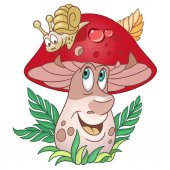 DĚKUJEME!